Incident Investigation Site SketchIncident Investigation Site SketchIncident Investigation Site SketchInvestigator:Date/time:Site 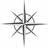 orientation 